Publicado en Madrid el 30/11/2018 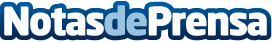 Alerta por un excesivo consumo de azúcar entre la población españolaLa Organización Mundial de la Salud recomienda un consumo máximo del 10% de aporte calórico total al día, mientras que los últimos estudios apuntan a una cifra bastante superior. "La formación en dietética y en nutrición es primordial en este sentido", apuntan desde Cursosdenutricion.esDatos de contacto:Comunicación Esneca910059731Nota de prensa publicada en: https://www.notasdeprensa.es/alerta-por-un-excesivo-consumo-de-azucar-entre Categorias: Nacional Nutrición Sociedad Ocio para niños Cursos http://www.notasdeprensa.es